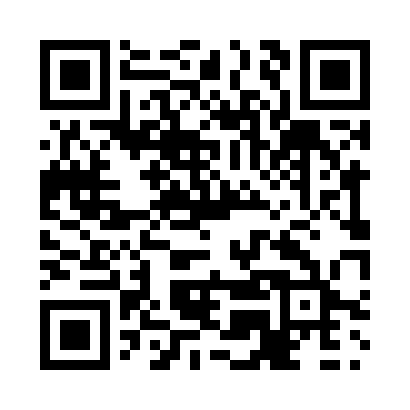 Prayer times for Cuffley, Saskatchewan, CanadaWed 1 May 2024 - Fri 31 May 2024High Latitude Method: Angle Based RulePrayer Calculation Method: Islamic Society of North AmericaAsar Calculation Method: HanafiPrayer times provided by https://www.salahtimes.comDateDayFajrSunriseDhuhrAsrMaghribIsha1Wed3:305:391:126:228:4710:562Thu3:275:361:126:238:4810:593Fri3:235:351:126:248:5011:014Sat3:225:331:126:258:5211:025Sun3:215:311:126:268:5411:036Mon3:205:291:126:278:5611:047Tue3:195:271:126:298:5711:058Wed3:185:251:126:308:5911:059Thu3:185:231:116:319:0111:0610Fri3:175:211:116:329:0211:0711Sat3:165:201:116:339:0411:0812Sun3:155:181:116:349:0611:0913Mon3:145:161:116:359:0811:1014Tue3:135:151:116:369:0911:1115Wed3:125:131:116:379:1111:1116Thu3:125:111:116:379:1211:1217Fri3:115:101:126:389:1411:1318Sat3:105:081:126:399:1611:1419Sun3:095:071:126:409:1711:1520Mon3:095:051:126:419:1911:1521Tue3:085:041:126:429:2011:1622Wed3:075:031:126:439:2211:1723Thu3:075:011:126:449:2311:1824Fri3:065:001:126:459:2511:1925Sat3:064:591:126:459:2611:1926Sun3:054:581:126:469:2811:2027Mon3:054:561:126:479:2911:2128Tue3:044:551:126:489:3011:2129Wed3:044:541:136:499:3111:2230Thu3:034:531:136:499:3311:2331Fri3:034:521:136:509:3411:24